Table S1: Characteristics of the acute mechanistic studies included in the review Table S2: Characteristics of the physical activity programme intervention studies included in the review Table S3: Characteristics of cross-sectional studies included in the reviewTable S4: Characteristics of the prospective studies included in the reviewFUNNEL PLOTS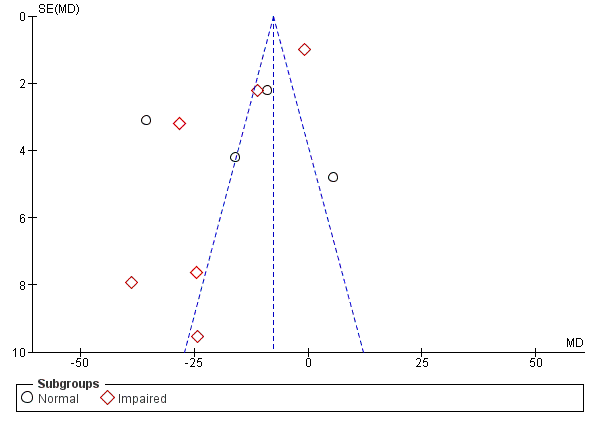 Figure S1: Funnel plot for meta-analysis of acute mechanistic studies investigating postprandial glucose.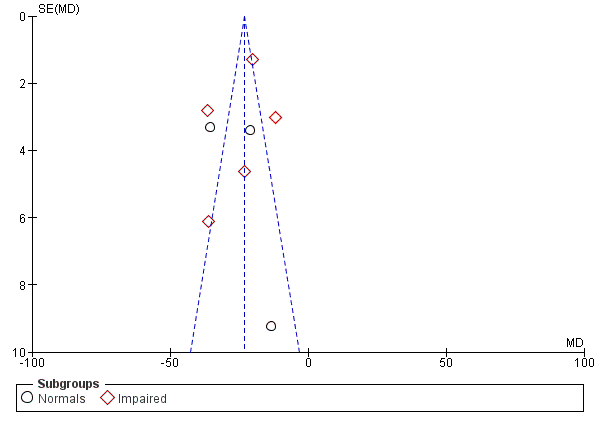 Figure S2: Funnel plot for acute mechanistic studies investigating postprandial insulin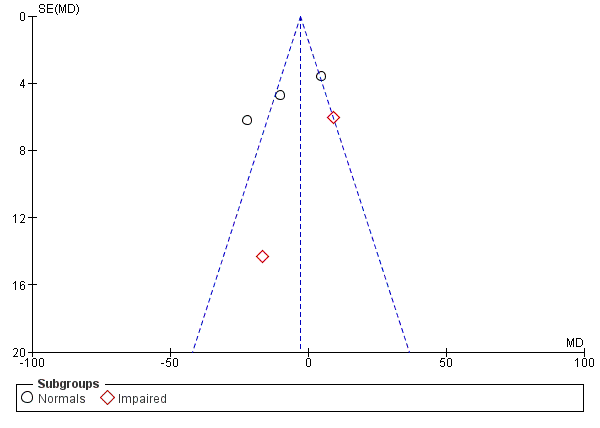 Figure S3: Funnel plot for acute mechanistic studies investigating triglycerides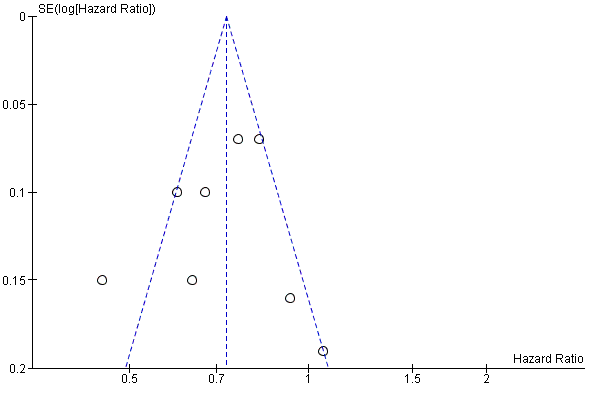 Figure S4: Funnel plot for prospective studies investigating risk of all-cause mortalityReferences1. Bailey DP, Locke CD. Breaking up prolonged sitting with light-intensity walking improves postprandial glycemia, but breaking up sitting with standing does not. J. Sci. Med. Sport [Internet]. 2015;18:294–8. Available from: http://www.elsevier.com/wps/find/journaldescription.cws_home/707423/description#description2. Crespo NC, Mullane SL, Zeigler ZS, Buman MP, Gaesser GA. Effects of Standing and Light-Intensity Walking and Cycling on 24-h Glucose. Med. Sci. Sport. Exerc. [Internet]. 2016;48:2503–11. Available from: http://ezproxy.library.usyd.edu.au/login?url=http://search.ebscohost.com/login.aspx?direct=true&db=cin20&AN=119486705&site=ehost-live3. Dempsey PC, Sacre JW, Larsen RN, Straznicky NE, Sethi P, Cohen ND, et al. Interrupting prolonged sitting with brief bouts of light walking or simple resistance activities reduces resting blood pressure and plasma noradrenaline in type 2 diabetes. J. Hypertens. [Internet]. 2016;34:2376–82. Available from: http://journals.lww.com/jhypertension4. Dempsey PC, Larsen RN, Sethi P, Sacre JW, Straznicky NE, Cohen ND, et al. Benefits for Type 2 Diabetes of Interrupting Prolonged Sitting With Brief Bouts of Light Walking or Simple Resistance Activities. Diabetes Care [Internet]. 2016;39:964–72. Available from: http://care.diabetesjournals.org/content/diacare/39/6/964.full.pdf5. Dunstan DW, Kingwell BA, Larsen R, Healy GN, Cerin E, Hamilton MT, et al. Breaking Up Prolonged Sitting Reduces Postprandial Glucose and Insulin Responses. Diabetes Care. 2012;doi: 10.2337/dc11-1931. 6. Duvivier BMFM, Schaper NC, Bremers MA, van Crombrugge G, Menheere PPCA, Kars M, et al. Minimal intensity physical activity (standing and walking) of longer duration improves insulin action and plasma lipids more than shorter periods of moderate to vigorous exercise (cycling) in sedentary subjects when energy expenditure is comparable. PLoS One [Internet]. Public Library of Science; 2013 [cited 2016 May 2];8:e55542. Available from: http://journals.plos.org/plosone/article?id=10.1371/journal.pone.00555427. Duvivier BMFM, Schaper NC, Hesselink MKC, van Kan L, Stienen N, Winkens B, et al. Breaking sitting with light activities vs structured exercise: a randomised crossover study demonstrating benefits for glycaemic control and insulin sensitivity in type 2 diabetes. Diabetologia [Internet]. 2017;60:490–8. Available from: http://link.springer.de/link/service/journals/00125/index.htm8. Duvivier BMFM, Schaper NC, Koster A, van Kan L, Peters HPF, Adam JJ, et al. Benefits of substituting sitting with standing and walking in free-living conditions for cardiometabolic risk markers, cognition and mood in overweight adults. Front. Physiol. [Internet]. 2017;8 (JUN) (n. Available from: http://journal.frontiersin.org/article/10.3389/fphys.2017.00353/full9. Grace MS, Dempsey PC, Sethi P, Mundra PA, Mellett NA, Weir JM, et al. Breaking Up Prolonged Sitting Alters the Postprandial Plasma Lipidomic Profile of Adults With Type 2 Diabetes. J. Clin. Endocrinol. Metab. [Internet]. 2017;102:1991–9. Available from: http://ezproxy.library.usyd.edu.au/login?url=http://ovidsp.ovid.com/ovidweb.cgi?T=JS&CSC=Y&NEWS=N&PAGE=fulltext&D=medl&AN=2832395010. Henson J, Davies MJ, Bodicoat DH, Edwardson CL, Gill JMR, Stensel DJ, et al. Breaking Up Prolonged Sitting With Standing or Walking Attenuates the Postprandial Metabolic Response in Postmenopausal Women: A Randomized Acute Study. Diabetes Care [Internet]. 2016 [cited 2016 Jan 25];39:130–8. Available from: http://care.diabetesjournals.org/content/early/2015/11/29/dc15-1240.abstract11. Larsen R, Kingwell B, Robinson C, Healy G, Sethi P, Cerin E, et al. The acute effect of ’breaking-up, prolonged sitting on cardiovascular risk factors in overweight/obese adults. J. Sci. Med. Sport [Internet]. 2012;15:S232–3. Available from: http://ezproxy.library.usyd.edu.au/login?url=http://ovidsp.ovid.com/ovidweb.cgi?T=JS&CSC=Y&NEWS=N&PAGE=fulltext&D=emed14&AN=7096866212. McCarthy M, Edwardson CL, Davies MJ, Henson J, Bodicoat DH, Khunti K, et al. Fitness Moderates Glycemic Responses to Sitting and Light Activity Breaks. Med. Sci. Sport. Exerc. [Internet]. 2017;49:2216–22. Available from: http://ezproxy.library.usyd.edu.au/login?url=http://search.ebscohost.com/login.aspx?direct=true&db=cin20&AN=125761506&site=ehost-live13. Mendham AE, Donges CE, Liberts EA, Duffield R. Effects of mode and intensity on the acute exercise-induced IL-6 and CRP responses in a sedentary, overweight population. Eur. J. Appl. Physiol. [Internet]. 2011 [cited 2017 Jun 30];111:1035–45. Available from: http://www.ncbi.nlm.nih.gov/pubmed/2108897314. Mestek ML, Plaisance EP, Ratcliff LA, Taylor JK, Wee SO, Grandjean PW. Aerobic exercise and postprandial lipemia in men with the metabolic syndrome. Med. Sci. Sports Exerc. 2008;40:2105–11. 15. Newsom SA, Everett AC, Hinko A, Horowitz JF. A single session of low-intensity exercise is sufficient to enhance insulin sensitivity into the next day in obese adults. Diabetes Care [Internet]. 2013;36:2516–22. Available from: http://care.diabetesjournals.org/content/36/9/2516.full.pdf+html16. Pulsford RM, Blackwell J, Hillsdon M, Kos K. Intermittent walking, but not standing, improves postprandial insulin and glucose relative to sustained sitting: A randomised cross-over study in inactive middle-aged men. J. Sci. Med. Sport. [Internet]. 2016;3. Available from: http://www.elsevier.com/wps/find/journaldescription.cws_home/707423/description#description17. Schwarz AJ, Brasel JA, Hintz RL, Mohan S, Cooper DM. Acute effect of brief low- and high-intensity exercise on circulating insulin-like growth factor (IGF) I, II, and IGF-binding protein-3 and its proteolysis in young healthy men. J. Clin. Endocrinol. Metab. [Internet]. 1996 [cited 2017 Jun 30];81:3492–7. Available from: https://academic.oup.com/jcem/article-lookup/doi/10.1210/jcem.81.10.885579118. Thorp AA, Kingwell BA, Sethi P, Hammond L, Owen N, Dunstan DW. Alternating Bouts of Sitting and Standing Attenuates Postprandial Glucose Responses. Med. Sci. Sports Exerc. [Internet]. 2014 [cited 2014 May 4]; Available from: http://www.ncbi.nlm.nih.gov/pubmed/2463734519. Zeigler ZS, Swan PD, Bhammar DM, Gaesser GA. Walking Workstation Use Reduces Ambulatory Blood Pressure in Adults With Prehypertension. J. Phys. Act. Health [Internet]. 2015;12:S119–27. Available from: http://ezproxy.library.usyd.edu.au/login?url=http://ovidsp.ovid.com/ovidweb.cgi?T=JS&CSC=Y&NEWS=N&PAGE=fulltext&D=emed18a&AN=60788774820. de Lannoy L, Clarke J, Stotz PJ, Ross R. Effects of intensity and amount of exercise on measures of insulin and glucose: Analysis of inter-individual variability. PLoS ONE [Electronic Resour. [Internet]. 2017;12:e0177095. Available from: http://ezproxy.library.usyd.edu.au/login?url=http://ovidsp.ovid.com/ovidweb.cgi?T=JS&CSC=Y&NEWS=N&PAGE=fulltext&D=medl&AN=2849391221. Krause M, Rodrigues-Krause J, O’Hagan C, Medlow P, Davison G, Susta D, et al. The effects of aerobic exercise training at two different intensities in obesity and type 2 diabetes: Implications for oxidative stress, low-grade inflammation and nitric oxide production. Eur. J. Appl. Physiol. 2014;114:251–60. 22. Nishida Y, Higaki Y, Tokuyama K, Fujimi K, Kiyonaga A, Shindo M, et al. Effect of mild exercise training on glucose effectiveness in healthy men. Diabetes Care [Internet]. 2001;24:1008–13. Available from: http://ezproxy.library.usyd.edu.au/login?url=http://ovidsp.ovid.com/ovidweb.cgi?T=JS&CSC=Y&NEWS=N&PAGE=fulltext&D=emed8&AN=3348367923. Nishida Y, Matsubara T, Tobina T, Shindo M, Tokuyama K, Tanaka K, et al. Effect of low-intensity aerobic exercise on insulin-like growth factor-I and insulin-like growth factor-binding proteins in healthy men. Int. J. Endocrinol. [Internet]. 2010;2010 (no p. Available from: http://ezproxy.library.usyd.edu.au/login?url=http://ovidsp.ovid.com/ovidweb.cgi?T=JS&CSC=Y&NEWS=N&PAGE=fulltext&D=emed12&AN=36136377824. Okano G, Sato Y, Murata Y. Effect of mild walk habit on body composition, blood pressure and serum lipids. Japanese J. Phys. Fit. Sport. Med. [Internet]. 1990;39:315–23. Available from: http://ezproxy.library.usyd.edu.au/login?url=http://ovidsp.ovid.com/ovidweb.cgi?T=JS&CSC=Y&NEWS=N&PAGE=fulltext&D=emed5&AN=2037323925. Paoli A, Pacelli QF, Moro T, Marcolin G, Neri M, Battaglia G, et al. Effects of high-intensity circuit training, low-intensity circuit training and endurance training on blood pressure and lipoproteins in middle-aged overweight men. Lipids Health Dis. [Internet]. 2013;12 (1) (no. Available from: http://ezproxy.library.usyd.edu.au/login?url=http://ovidsp.ovid.com/ovidweb.cgi?T=JS&CSC=Y&NEWS=N&PAGE=fulltext&D=emed15&AN=36983101126. Skoro-Kondza L, Tai SS, Gadelrab R, Drincevic D, Greenhalgh T. Community based yoga classes for type 2 diabetes: an exploratory randomised controlled trial. BMC Health Serv. Res. [Internet]. 2009;9:33. Available from: http://bmchealthservres.biomedcentral.com/articles/10.1186/1472-6963-9-3327. Amadid H, Johansen NB, Bjerregaard A-L, Vistisen D, FÆRch K, Brage Sør, et al. Physical Activity Dimensions Associated with Impaired Glucose Metabolism. Med. Sci. Sport. Exerc. [Internet]. 2017;49:2176–84. Available from: http://ezproxy.library.usyd.edu.au/login?url=http://search.ebscohost.com/login.aspx?direct=true&db=cin20&AN=125761501&site=ehost-live28. Balkau B, Mhamdi L, Oppert JM, Nolan J, Golay A, Porcellati F, et al. Physical activity and insulin sensitivity the RISC study. Diabetes [Internet]. 2008;57:2613–8. Available from: http://diabetes.diabetesjournals.org/cgi/reprint/57/10/261329. Buman MP, Winkler EAH, Kurka JM, Hekler EB, Baldwin CM, Owen N, et al. Reallocating time to sleep, sedentary behaviors, or active behaviors: associations with cardiovascular disease risk biomarkers, NHANES 2005-2006. Am. J. Epidemiol. [Internet]. 2014 [cited 2014 Mar 20];179:323–34. Available from: http://www.ncbi.nlm.nih.gov/pubmed/2431827830. Chastin SFM, Palarea-Albaladejo J, Dontje ML, Skelton DA. Combined Effects of Time Spent in Physical Activity, Sedentary Behaviors and Sleep on Obesity and Cardio-Metabolic Health Markers: A Novel Compositional Data Analysis Approach. Devaney J, editor. PLoS One [Internet]. Public Library of Science; 2015 [cited 2015 Oct 19];10:e0139984. Available from: http://journals.plos.org/plosone/article?id=10.1371/journal.pone.013998431. Dahl-Petersen IK, Brage S, Bjerregaard P, Schurmann Tolstrup J, Jørgensen ME. Physical Activity and Abdominal Fat Distribution in Greenland. Med. Sci. Sport. Exerc. [Internet]. 2017;49:2064–70. Available from: http://ezproxy.library.usyd.edu.au/login?url=http://search.ebscohost.com/login.aspx?direct=true&db=cin20&AN=125191994&site=ehost-live32. Dickie K, Micklesfield LK, Chantler S, Lambert E V, Goedecke JH. Cardiorespiratory Fitness and Light-Intensity Physical Activity Are Independently Associated with Reduced Cardiovascular Disease Risk in Urban Black South African Women: A Cross-Sectional Study. Metab. Syndr. Relat. Disord. [Internet]. 2016;14:23–32. Available from: http://www.liebertonline.com/met/33. Ekelund U, Griffin SJ, Wareham NJ. Physical activity and metabolic risk in individuals with a family history of type 2 diabetes. Diabetes Care [Internet]. MRC Epidemiology Unit, Elsie Widdowson Laboratory, Fulbourn Road, Cambridge CB1 9NL, U.K. ulf.ekelund@mrc-epid.cam.ac.uk; 2007;30:337–42. Available from: http://view.ncbi.nlm.nih.gov/pubmed/1725950434. Green AN, McGrath R, Martinez V, Taylor K, Paul DR, Vella CA. Associations of objectively measured sedentary behavior, light activity, and markers of cardiometabolic health in young women. Eur. J. Appl. Physiol. [Internet]. 2014;114:907–19. Available from: http://ezproxy.library.usyd.edu.au/login?url=http://ovidsp.ovid.com/ovidweb.cgi?T=JS&CSC=Y&NEWS=N&PAGE=fulltext&D=emed16&AN=60199343935. Hamer M, Stamatakis E, Steptoe A. Effects of Substituting Sedentary Time with Physical Activity on Metabolic Risk. Med. Sci. Sports Exerc. [Internet]. 2014 [cited 2014 Apr 9];46:1946–50. Available from: http://www.ncbi.nlm.nih.gov/pubmed/2467497736. Hawkins MS, Gabriel KP, Conroy MB, Cooper J, Sutton-Tyrrell K. Physical activity intensity and cardiovascular risk by ankle-brachial index. Vasc. Med. (United Kingdom) [Internet]. 2013;18:79–84. Available from: http://ezproxy.library.usyd.edu.au/login?url=http://ovidsp.ovid.com/ovidweb.cgi?T=JS&CSC=Y&NEWS=N&PAGE=fulltext&D=emed15&AN=36878925137. Hawkins M, Belalcazar LM, Schelbert KB, Richardson C, Ballantyne CM, Kriska A. The effect of various intensities of physical activity and chronic inflammation in men and women by diabetes status in a national sample. Diabetes Res. Clin. Pract. [Internet]. 2012;97:e4–6. Available from: http://www.elsevier.com/locate/diabres38. Healy GN, Wijndaele K, Dunstan DW, Shaw JE, Salmon J, Zimmet PZ, et al. Objectively measured sedentary time, physical activity, and metabolic risk: the Australian Diabetes, Obesity and Lifestyle Study (AusDiab). Diabetes Care [Internet]. 2008 [cited 2016 Oct 10];31:369–71. Available from: http://www.ncbi.nlm.nih.gov/pubmed/1800018139. Healy GN, Dunstan DW, Salmon J, Cerin E, Shaw JE, Zimmet PZ, et al. Objectively measured light-intensity physical activity is independently associated with 2-h plasma glucose. Diabetes Care [Internet]. Cancer Prevention Research Centre, School of Population Health, The University of Queensland, Brisbane, Australia. g.healy@uq.edu.au; 2007;30:1384–9. Available from: http://view.ncbi.nlm.nih.gov/pubmed/1747305940. Howard B, Winkler EA, Sethi P, Carson V, Ridgers ND, Salmon J, et al. Associations of Low- and High-Intensity Light Activity with Cardiometabolic Biomarkers. Med. Sci. Sports Exerc. [Internet]. 2015 [cited 2015 Feb 13]; Available from: http://www.ncbi.nlm.nih.gov/pubmed/2566840041. Kim J, Tanabe K, Yokoyama N, Zempo H, Kuno S. Objectively measured light-intensity lifestyle activity and sedentary time are independently associated with metabolic syndrome: a cross-sectional study of Japanese adults. Int. J. Behav. Nutr. Phys. Act. 2013;10:30. 42. LAKKA TA, LAAKSONEN DE, LAKKA H-M, M??NNIKK?? N, NISKANEN LK, RAURAMAA R, et al. Sedentary Lifestyle, Poor Cardiorespiratory Fitness, and the Metabolic Syndrome. Med. Sci. Sport. Exerc. [Internet]. 2003 [cited 2017 Aug 9];35:1279–86. Available from: http://www.ncbi.nlm.nih.gov/pubmed/1290067943. Loprinzi PD, Lee H, Cardinal BJ. Evidence to support including lifestyle light-intensity recommendations in physical activity guidelines for older adults. Am. J. Heal. Promot. [Internet]. 2015;29:277–84. Available from: http://ezproxy.library.usyd.edu.au/login?url=http://ovidsp.ovid.com/ovidweb.cgi?T=JS&CSC=Y&NEWS=N&PAGE=fulltext&D=psyc12&AN=2015-20884-00244. McGuire KA, Ross R. Incidental Physical Activity and Sedentary Behavior Are Not Associated With Abdominal Adipose Tissue in Inactive Adults. Obesity [Internet]. 2012 [cited 2017 Aug 9];20:576–82. Available from: http://www.ncbi.nlm.nih.gov/pubmed/2195934345. Qader SS, Shakir YA, Nyberg P, Samsioe G. Sociodemographic risk factors of metabolic syndrome in middle-aged women: Results from a population-based study of Swedish women, the Women’s Health in the Lund Area (WHILA) Study. Climacteric [Internet]. 2008;11:475–82. Available from: http://ezproxy.library.usyd.edu.au/login?url=http://ovidsp.ovid.com/ovidweb.cgi?T=JS&CSC=Y&NEWS=N&PAGE=fulltext&D=emed11&AN=35279003646. Robson J, Janssen I. Intensity of bouted and sporadic physical activity and the metabolic syndrome in adults. PeerJ [Internet]. 2015;2015 (11). Available from: https://peerj.com/articles/1437.pdf47. Rossen J, Buman MP, Johansson UB, Yngve A, Ainsworth B, Brismar K, et al. Reallocating bouted sedentary time to non-bouted sedentary time, light activity and moderate-vigorous physical activity in adults with prediabetes and type 2 diabetes. PLoS ONE [Electronic Resour. [Internet]. 2017;12:e0181053. Available from: http://ezproxy.library.usyd.edu.au/login?url=http://ovidsp.ovid.com/ovidweb.cgi?T=JS&CSC=Y&NEWS=N&PAGE=fulltext&D=medl&AN=2875362648. Ross R, McGuire KA. Incidental physical activity is positively associated with cardiorespiratory fitness. Med. Sci. Sports Exerc. 2011;43:2189–94. 49. Sakuta H, Suzuki T. Physical activity and selected cardiovascular risk factors in middle-aged male personnel of self-defense forces. Ind. Health [Internet]. 2006;44:184–9. Available from: http://ezproxy.library.usyd.edu.au/login?url=http://ovidsp.ovid.com/ovidweb.cgi?T=JS&CSC=Y&NEWS=N&PAGE=fulltext&D=emed10&AN=4330201650. Scheers T, Philippaerts R, Lefevre J. Objectively-determined intensity- and domain-specific physical activity and sedentary behavior in relation to percent body fat. Clin. Nutr. [Internet]. 2013;32:999–1006. Available from: http://ezproxy.library.usyd.edu.au/login?url=http://ovidsp.ovid.com/ovidweb.cgi?T=JS&CSC=Y&NEWS=N&PAGE=fulltext&D=emed15&AN=5253633251. Stamatakis E, Davis M, Stathi A, Hamer M. Associations between multiple indicators of objectively-measured and self-reported sedentary behaviour and cardiometabolic risk in older adults. Prev. Med. (Baltim). 2012;54(1):82–87. 52. Talbot LA, Metter EJ, Fleg JL. Leisure-time physical activities and their relationship to cardiorespiratory fitness in healthy men and women 18-95 years old. Med. Sci. Sport. Exerc. [Internet]. 2000;32:417–25. Available from: http://ezproxy.library.usyd.edu.au/login?url=http://ovidsp.ovid.com/ovidweb.cgi?T=JS&CSC=Y&NEWS=N&PAGE=fulltext&D=med4&AN=1069412653. Yates T, Henson J, Edwardson C, Dunstan D, Bodicoat DH, Khunti K, et al. Objectively measured sedentary time and associations with insulin sensitivity: Importance of reallocating sedentary time to physical activity. Prev. Med. (Baltim). [Internet]. 2015;76:79–83. Available from: http://www.elsevier.com/inca/publications/store/6/2/2/9/3/4/index.htt54. Beddhu S, Wei G, Marcus RL, Chonchol M, Greene T. Light-intensity physical activities and mortality in the United States general population and CKD subpopulation. Clin. J. Am. Soc. Nephrol. [Internet]. American Society of Nephrology; 2015 [cited 2016 Oct 10];10:1145–53. Available from: http://www.ncbi.nlm.nih.gov/pubmed/2593145655. Dohrn IM, Sjostrom M, Kwak L, Oja P, Hagstromer M. Accelerometer-measured sedentary time and physical activity-A 15 year follow-up of mortality in a Swedish population-based cohort. J. Sci. Med. Sport. [Internet]. 2017; Available from: http://www.elsevier.com/wps/find/journaldescription.cws_home/707423/description#description56. Ekelund U, Brage S, Griffin SJ, Wareham NJ. Objectively measured moderate- and vigorous-intensity physical activity but not sedentary time predicts insulin resistance in high-risk individuals. Diabetes Care. 2009;32:1081–6. 57. Ensrud KE, Blackwell TL, Cauley JA, Dam T-TL, Cawthon PM, Schousboe JT, et al. Objective measures of activity level and mortality in older men. J. Am. Geriatr. Soc. [Internet]. 2014;62:2079–87. Available from: http://www.ncbi.nlm.nih.gov/pubmed/25367147%5Cnhttp://www.pubmedcentral.nih.gov/articlerender.fcgi?artid=PMC424117258. Evenson KR, Wen F, Herring AH. Associations of Accelerometry-Assessed and Self-Reported Physical Activity and Sedentary Behavior with All-Cause and Cardiovascular Mortality among US Adults. Am. J. Epidemiol. [Internet]. 2016;184:621–32. Available from: http://aje.oxfordjournals.org/59. Fishman EI, Steeves JA, Zipunnikov V, Koster A, Berrigan D, Harris TA, et al. Association between Objectively Measured Physical Activity and Mortality in NHANES. Med. Sci. Sport. Exerc. [Internet]. 2016;48:1303–11. Available from: http://ezproxy.library.usyd.edu.au/login?url=http://ovidsp.ovid.com/ovidweb.cgi?T=JS&CSC=Y&NEWS=N&PAGE=fulltext&D=medl&AN=2684888960. Hamer M, De Oliveira C, Demakakos P. Non-exercise physical activity and survival: English Longitudinal Study of Ageing. Am. J. Prev. Med. 2014;47:452–60. 61. Hu G, Qiao Q, Silventoinen K, Eriksson JG, Jousilahti P, Lindström J, et al. Occupational, commuting, and leisure-time physical activity in relation to risk for Type 2 diabetes in middle-aged Finnish men and women. Diabetologia [Internet]. 2003 [cited 2017 Jul 4];46:322–9. Available from: http://www.ncbi.nlm.nih.gov/pubmed/1268732962. Jefferis BJ, Parsons TJ, Sartini C, Ash S, Lennon LT, Papacosta O, et al. Objectively measured physical activity, sedentary behaviour and all-cause mortality in older men: does volume of activity matter more than pattern of accumulation? Br. J. Sports Med. [Internet]. BMJ Publishing Group Ltd and British Association of Sport and Exercise Medicine; 2018 [cited 2018 Feb 26];bjsports-2017-098733. Available from: http://www.ncbi.nlm.nih.gov/pubmed/2944004063. Laaksonen DE, Lakka H-M, Salonen JT, Niskanen LK, Rauramaa R, Lakka T a, et al. Low levels of leisure-time physical activity and cardiorespiratory fitness predict development of the metabolic syndrome. Diabetes Care. 2002;25:1612–8. 64. Lee I-M, Shiroma EJ, Evenson KR, Kamada M, LaCroix AZ, Buring JE. Accelerometer-Measured Physical Activity and Sedentary Behavior in Relation to All-Cause Mortality: The Women’s Health Study. Circulation [Internet]. 2017;CIRCULATIONAHA.117.031300. Available from: http://circ.ahajournals.org/lookup/doi/10.1161/CIRCULATIONAHA.117.03130065. Loprinzi PD. Light-Intensity Physical Activity and All-Cause Mortality. Am. J. Heal. Promot. [Internet]. 2016;0:ajhp.150515-ARB-882. Available from: http://ajhpcontents.org/doi/10.4278/ajhp.150515-ARB-88266. Matthews CE, Keadle SK, Troiano RP, Kahle L, Koster A, Brychta R, et al. Accelerometer-measured dose-response for physical activity, sedentary time, and mortality in US adults. Am. J. Clin. Nutr. [Internet]. 2016;104:1424–32. Available from: http://ajcn.nutrition.org/content/104/5/1424.full.pdf67. Mekary RA, Willett WC, Hu FB, Ding EL. Isotemporal substitution paradigm for physical activity epidemiology and weight change. Am. J. Epidemiol. [Internet]. 2009 [cited 2014 Oct 23];170:519–27. Available from: http://aje.oxfordjournals.org/content/170/4/519.long#ref-1068. Sabia S, Dugravot A, Kivimaki M, Brunner E, Shipley MJ, Singh-Manoux A. Effect of intensity and type of physical activity on mortality: results from the Whitehall II cohort study. Am. J. Public Health [Internet]. 2012;102:698–704. Available from: http://ezproxy.library.usyd.edu.au/login?url=http://ovidsp.ovid.com/ovidweb.cgi?T=JS&CSC=Y&NEWS=N&PAGE=fulltext&D=emed14&AN=36474019369. Talbot LA, Morrell CH, Fleg JL, Metter EJ. Changes in leisure time physical activity and risk of all-cause mortality in men and women: The Baltimore Longitudinal Study of Aging. Prev. Med. (Baltim). 2007;45:169–76. 70. Tanasescu M, Leitzmann MF, Rimm EB, Willett WC, Stampfer MJ, Hu FB. Exercise type and intensity in relation to coronary heart disease in men. J. Am. Med. Assoc. [Internet]. 2002;288:1994–2000. Available from: http://ezproxy.library.usyd.edu.au/login?url=http://ovidsp.ovid.com/ovidweb.cgi?T=JS&CSC=Y&NEWS=N&PAGE=fulltext&D=emed8&AN=35204689AuthorYearReferenceCountryPopulation characteristicsSample sizeDesignTrial durationLIPA condition Comparison conditionMeasurement method of LIPALIPA outcomeHealth outcomesStatistical analysesCovariatesConclusionQuality Score (%)Bailey et al. 2015[1]UKHealthy adults(70.0%  men; mean age 24.0 ± 3.0 years; mean BMI 26.5 ±4.3 kg/m²)N=10Randomized cross-over trialThree conditions: 1 day for each condition (5 hour testing period)2-min walking at 3.2 km/h on a level treadmill every 20 min for 5 hoursContinuous sitting/standing for 2 mins every 20 minsBorg Rate of Perceived ExertionWalking speed & BRPEAUC glucose, systolic blood pressure, diastolic blood pressure; triglycerides, total cholesterol, HDL cholesterolRepeated Measures AnovaCovariate not reportedInterrupting sitting time with frequent brief bouts of light-intensity activity, but not standing, imparts beneficial postprandial responses that may enhance cardio-metabolic heath.  No difference in blood pressure or lipid parameters46Crespo et al. 2016[2]USAOverweight/obese adults (BMI =29±3 kg/m²) N=9Randomized cross-over trialFour conditions: 8 hours per conditionInterrupting sitting with: standing, cycling and walking for 10-30 min periods to accumulate 2.5hr throughout 8hr day. Cycling performed at 25-30 rpm and walking performed at 1 mph Sitting for 8hr period (excluding 3 toilet breaks and half-hour lunch)ActivPALGENEAactiv accelerometerTime spent standing, stepping, sittingTime spent in sedentary, light, moderate and vigorous physical activityBlood glucoseLinear mixed models (LMM) used to test for differences in glucose and HR measurements between treatment. ANOVA used to analyse time spent in sedentary, light, moderate and vigorous PA.Age, gender, BMI, baseline glucose level24-hr mean glucose (P<0.001) and cumulative 6-hr postprandial glucose (P<0.001) reduced by 5-12% for stand, walk and cycle compared to sit. Cycle produced lowest 24 hr and cumulative 6-h postprandial mean glucose  compared to walk, and stand. Cycle had greatest glucose-lowering effect. Cycle produced 44% lower cumulative 6-h postprandial iUAC compared to sit (p<0.001) and 39% (p<0.01) compared to stand. Walk was 24% lower than sit (P<0.05).75Dempsey et al.2016[3]AustraliaInactive overweight/obese adults with T2D (58.3% men; 62 ± 6 years old)N=24Randomized cross-over trial8-hour conditions on three separate days (6-14 days of washout)Uninterrupted sittingSitting plus 3-min bouts of light-intensity walkingSitting plus 3-min bouts of simple resistance activitiesNo comparison conditionIndirect calorimetryVO2, VCO2, energy expenditurePlasma glucoseSerum insulinC-peptide levelsPlasma triglyceridesGeneralized linear mixed modelsAge, sex, BMI, preprandial values, period effects (treatment order)Interrupting prolonged sitting with brief light-intensity walking significantly reduce resting systolic and diastolic blood pressure86Dempsey et al.2016[4]AustraliaInactive overweight/obese adults with T2D (58.3% men; 62 ± 6 years old)N=24Randomized cross-over trial8-hour conditions on three separate days (6-14 days of washout)Uninterrupted sittingSitting plus 3-min bouts of light-intensity walkingSitting plus 3-min bouts of simple resistance activitiesNo comparison conditionIndirect calorimetryVO2, VCO2, energy expenditurePlasma glucoseSerum insulinC-peptide levelsPlasma triglyceridesGeneralized linear mixed modelsAge, sex, BMI, preprandial values, period effects (treatment order)Interrupting prolonged sitting with brief light-intensity walking significantly attenuates postprandial glucose, insulin, C-peptide, and triglyceride responses in adults with T2D86Dunstan et al. 2012[5]AustraliaOverweight/obese adults (aged 45-65; BMI>25kg/m2)N=19Randomized cross-over trialThree conditions: 7 hours per conditionSitting with 2-min bouts of light intensity walking at 3.2km/h every 20 minsUninterrupted sitting and sitting with 2-min bouts of moderate intensity walking at 5.8-6.4km/h every 20 minsActiGraph GT1M accelerometer<100 counts/min = sedentaryTime spent sedentary, light, moderate and vigorousGlucose and insulin  incremental area under curves (iAUC)Generalized estimating equations used to evaluate effects of trial conditions.Age, sex, weight, baseline predrink outcomes values, period effectsGlucose iUAC (p<0.01) and insulin iUAC (p<0.0001) significantly lower after sitting with LIPA compared to uninterrupted sitting. Mean plasma glucose at 2hr postdrink was sig. lower (p>0.05) for LIPA but mean serum insulin at 2hr was not (p=0.4).93Duvivier et al.2013[6]The NetherlandsMen and women (mean age= 21±2 years; predominantly female)N=18Counterbalanced randomized cross-over trialThree conditions lasted 4 days with a wash-out period of at least 10 days4 days of 8h/day sleeping,
4h/day walking at leisure pace,
2h/day of standing4 days of 8h/day sleeping, 
14h/day sitting,
1h/day walking,
1h/day standingActivPALActivity pattern (sitting, standing, stepping, sleeping)Triglycerides
Total cholesterol
HDL-cholesterol
Non-HDL-cholesterol
LDL-cholesterol
Apo A-I
Apo B
Insulin sensitivity index
Fasting glucose
Fasting insulin
AUC glucose
AUC Insulin
AUC c-peptideRepeated Measures ANOVA comparing the three conditions with Least Significant Difference test for post hoc analyses (p<0.017 considered as significant)Not reportedCompared to the sitting condition, the LIPA condition resulted in significantly lower triglycerides, non-HDL cholesterol, APO-B and AUC insulin68Duvivier et al 2017 [7] The NetherlandsAdults with T2D (68.4% men, 63 ± 9 years)N=19Randomised cross-over designThree regimens under free-living conditions each lasting 4 daysSit Less: 4.7 h/day of sitting replaced by standing (2.5h) and LIPA walking (2.2h)Sitting (14h/day)Exercise (1.1h/day of sitting replaced by MVPA cycling)activPAL monitor24 h glucose, insulin resistance and lipidsLinear mixed modelBreaking sitting with standing and light-intensity walking effectively improved 24h glucose levels and improved insulin sensitivity in individuals with type 2 diabetes to a greater extent than structured exercise. Thus, our results suggest that breaking sitting with standing and light-intensity walking may be an alternative to structured exercise to promote glycaemic control in patients type 2 diabetes.73Duvivier et al 2017 b[8]The Netherlands Sedentary overweight/obese adults (54.2% men, 64±7years old, BMI 29 ±2 kg/m2)N= 24 Randomized cross-over design Two regimens under free-living conditions each lasting 4 days“Sit Less”: sitting 7.6 h/day, standing 4.0 h/day, self-perceived light-intensity walking 4.3 h/day“Sit” (sitting 13.5 h/day, standing 1.4 h/day, self-perceived light-intensity walking 0.7 h/day)activPAL monitorInsulin sensitivity lips, blood pressureLinear mixed modelSex Reducing sitting time in free-living conditions markedly improved insulin sensitivity, circulating lipids, and diastolic blood pressure. Substituting sitting with standing and self-perceived light walking is an effective strategy to improve cardiometabolic risk factors in overweight/obese subjects.73Grace et al. 2017[9]AustraliaInactive overweight/0bese adults with T2DN=21Randomized crossover experimental trialthree 7-hour conditions:light-intensity walking interruptions (LW) uninterrupted sitting (SIT); simple resistance activity interruptions (SRA)treadmill (3.2 km/h,zero gradientpercentage change in 338 lipid species using mass spectrometry (baseline to7 hours)mixed model analysisbaseline outcome variable,gender, body mass index, and condition orderCompared with SIT, LW and SRA were associated with reductions in lipids associated with inflammation; increased concentrations of lipids associated with antioxidant capacity; and differential changes in species associated with platelet activation. Acutely interrupting prolonged sitting time may impart beneficial effects on the postprandial plasma lipidome of adults with T2D.Evidence on longer-term intervention is needed85Henson et al.2016[10]UKOverweight/obese, disglycemic, postmenopausal women (aged 66.6 ± 4.7)N=22Balanced, incomplete block designProlonged, unbroken sitting (7.5hrs)Prolonged sitting broken up with either standing or walking at a self-perceived light intensity (for 5 mins every 30 mins)No comparison conditionAccelerometer (GT3X), ActivPAL3Freedson cut-points to categorize activity intensityGlucoseInsulinNonesterified fatty acidsTriglyceridesMultilevel mixed-effects linear regressionNot reportedInterrupting periods of prolonged sitting with 5 minutes of standing every 30 minutes changes postprandial glucose metabolism similar to breaking up sitting with identical periods of self-perceived light-intensity walking in overweight, postmenopausal women with dysglycemia. 72Larsen et al. 2012[11] AustraliaOverweight/obese adults (aged 45-65 years)N=19Randomized crossover trialThree conditions: 7 hours per conditionSitting with 2 min bouts of light-intensity walking at 3.2km/h every 20 minUninterrupted sitting or sitting with 2 min bouts of moderate-intensity walking between 5.8 – 6.4 km/h every 20 minsBorg Relative Exertion ratingSystolic and diastolic blood pressureGeneralized estimating equations (GEE) used to compare overall means of BP for each condition.Age, sex, BMI, fasting BP, period effects (treatment order)Interrupting sitting with LIPA significantly reduced SBP (p=0.002) and DBP (p=0.006) compared to uninterrupted sitting. Removal of patients on antihypertensive therapy resulted in DBP difference no longer being statistically significant (p=0.16)79McCarthy et al 2017 [12]UKAdults (age 40±9 years, BMI 24.5 ± 3 kg/m2)N=34 Randomized crossover trialTwo 7.5-h experimental conditionsSitting interspersed with 5 min light walking (3km/h on treadmill) bouts every 30 min (totalling 1h of activity and 6.5h of sitting)Prolonged sittingactivPAL monitorBlood glucoseInsulin Repeated measures ANOVAVO2peak, sexBreaking sedentary time with light walking breaksreduced blood glucose and insulin after adjustment for VO2peak and sex.Participants with lower fitness had worse postprandial glucose and insulin responses during prolonged sitting, and were able to gain greater metabolic benefit throughbreaking their sitting time with light activities compared with individuals with higher fitness. Future interventions aimed atalleviating the deleterious metabolic impacts of sedentary behavior may therefore be optimized by tailoring to CRF levelsof the general population77Mendham et al. 2011[13]AustraliaSedentary menN=12Randomised cross-over trialFour conditions: 24 hours per condition (PA session: 40 minutes)LIPA resistance protocol performed at 60% of 1 repetition maximum for 40 mins including leg, shoulder and chest press. LIPA aerobic protocol performed via stationary cycling at 30% of maximal aerobic workload for 40minsMIPA resistance protocol performed at 80% of RMP for 40 mins (same exercises). MIPA aerobic protocol performed via stationary cycling at 50% of maximal aerobic workload for 40 mins. Graded exercise testVO2maxMaximal aerobic power outputIL-6, C reactive protein, total leukocyte count, Two-way repeated measures ANOVATukey’s pairwise comparisonsNot reportedLight intensity resistance resulted in significant increase in Il-6 in pre to immediately post-exercise values but LI aerobic did not. LIPA (resistance or aerobic) did not significantly impact CRP. 68Mestek et al. 2008[14]USAMen with metabolic syndrome N=14Randomized crossover trial Four conditions: Approximately 14 hours per condition & 6 hours for control Walked on a treadmill at 35-45% of VO2max until 500kcal expendedResting quietly and walking on a treadmill at 60-70% of VO2max until 500kcal expended in continuous session and in two accumulated sessionsGraded exercise testVO2peakVO2maxRating perceived exertion (Borg scale)Triglycerides (TG) AUC and temporal postprandial, insulin AUC and temporal,    Two-way ANOVA (comparison postprandial TG and insulin responses)One-way repeated measures ANOVA (differences in AUC and TG and insulin concentrations)Duncan’s New Multiple Range TestNot reportedLIPA significantly reduces TG AUC (p=0.02). Temporal postprandial TG significantly reduced at 4hr (p<0.05) but not 2 or 6hr after test meal. Insulin AUC and temporal response did not significantly differ with LIPA compared to control (p=0.55).  64Newsom et al. 2013[15]USASedentary obese adults (BMI 37±1kg/m2) N=11Randomized cross-over designThree conditions: 27 hours per conditionExercise at 50% of VO2peak until 350kcal were expended. Included treadmill walking/jogging and cyclingSedentary or exercise at 65% of VO2peak until 350kcal were expended. Included treadmill walking/jogging and cyclingIncremental test on a stationary cycle ergonometerVO2peakGlucose and insulin AUC, insulin sensitivity, basal hepatic glucose production, muscle glycogen and lipid concentrationsRepeated measures two-way ANOVARepeated measures one-way ANOVATukey pairwise comparisonsNot reportedNo significant difference in glucose and insulin responses to meals after LIPA. Insulin sensitivity the morning after exercise was significantly elevate (p=0.01) with LIPA compared to control and MIPA, as a result of enhanced peripheral glucose metabolism (as hepatic glucose output was the same for control, LIPA and MIPA). LIPA did not significantly decrease muscle glycogen. LIPA significantly associated (p=0.02) with reduction in fatty acid the morning after exercise compared to control.   64Pulsford et al. 2016[16]UKMen (aged 40.2 ± 12.2 years)N=25Randomized cross-over trialThree conditions: 1 day (7 hours)2min walking at 2mph every 20 minutesSitting continuously/ Standing for 2 mins every twenty minutesIndirect calorimetrySteady state energy expenditure values for sitting, standing & walkingBlood glucose and insulinGeneralized estimating equation (GEE)MVPA, baseline valuesInterrupting sustained sitting with brief repeated bouts of light-intensity walking but not standing reduced insulin demand and improved glucose uptake during a simulated sedentary working day. The benefits of such minor behavioural changes could inform future workplace health interventions.78Schwarz et al. 1996[17]USAHealthy, adult men (mean age 27.5 ± 1.7 years)N=10Not explicitly describedThree conditions: 1 day each10 mins of constant-work-rate exercise on the cycle ergometer at high intensity10 mins of constant-work-rate exercise on the cycle ergometer at low intensityRestingBreath-to-breath measurements of gas exchangeO2max, Lactate thresholdInsulin-like growth factorRepeated Measures ANOVANot reportedAcute exercise-induced proteolysis of IGFBP-3 may contribute to anabolic effects of physical activity by increasing the bioavailability of IGF-I.52Thorpe et al. 2014[18]AustraliaMen and women(48.2 ±7.9 years)N=23Randomized cross-over trialTwo conditions: 5 days each condition for 8 hours each day (minimum of 7 days washout period)4 hours standing, systematically changing between a seated andstanding posture every 30-min for 8 hours at work. 4 hour standing, for a total of 8 hours seated at work ActiGraph GT3X+ accelerometerLIPA & MVPA (daily PA)After a mixed test drink werecollected hourly for 4 h on days 1 and 5 of each condition serum insulin, plasma glucose, and triglycerides.Linear mixed models with a single random effectWithin-subject(condition, time, and order) and between-subject (baseline predrink values for the outcome of interest, sex, age,waist circumference, and dietary intake during the condition(kJIdj1)).Alternating standing and sitting in 30-min bouts results in modestbeneficial effects on postprandial glucose responses in overweight/obese office workers.75Zeigler et al. 2015[19]USAMen and women (between 25 & 65 years old)N=10Randomized crossover trialTwo conditions: each 1 day (workday of 8 hours)Walking at a walking (workstation 1.0 mph) during progressively longer intervals (2x10 min, 2x15min, 2x20min, 2x30min = in total 2.5h)Normal daily office activitiesActiGraph GT3X+ accelerometerFreedson cut-points: time spent in sedentary, light and MVPAAmbulatory blood pressureLinear mixed modelsNot reportedAccumulation of 2,5h of walking at 1.0 mph over the course of an 8-h workday significantly reduced ambulatory SBP & DBP, and DBP load. 57Zeigler et al. 2016[8]USAOverweight or obese adults (28.7 ± 2.7 kg/m2; 30±15 years)N=9 Randomized crossover full-factorial studyFour conditions (workday) randomly performed 1 wk apartStanding for a predetermined time each hour on a treadmill: 10 min at 0850 and 0950 h, 15 min at 1045 and 1145 h, 20 min at 1240 and 1320 h, and 30 min at 1400 and 1530 h, for a total of 2.5 h of standing over the 8-h day Walking (walked at 1.0 mph, 0% grade on treadmill, matched to standing time)Cycling (cycle on ergometer at similar time intervals and at a work rate (approximately 20 W) and cadence that matched the intensity and step rate of the WALK day)Sitting (remain seated at a desk for the whole day. Participants were free to use the restroom when needed, but no other PA was permitted)ActivPALGENEActivAmbulatory blood pressureLinear mixed modelsAccumulation of 2.5 h of standing or performing light-intensity (approximately 2 METs) walking or cycling over the course of an 8-h workday significantly reduced systolic ABP and BP load compared with a control day spent primarily sitting.57AuthorYearReferenceCountryPopulation + characteristicsSample sizeDesignTrial durationLIPA programme interventionComparison conditionMeasurement method of LIPALIPA outcomeHealth outcomesStatistical analysesCovariatesConclusionQualityScore (%)de Lannoy et al. 2017 [20]USASedentary, middle-aged abdominally obese adults ()N=171single-center, randomized controlled trial with a parallel group design (4 arms)24 weeksLow amount, low-intensity exercise (walking 50% oxygen consumption on treadmill)High amount, low-intensity exercise (walking 50% oxygen consumption on treadmill)No exercise controlHigh amount, high-intensity exercise (walking 75% oxygen consumption on treadmill)Heart rate and oxygen consumption data obtained from the baseline fitness (VO2peak) test2-hour glucose, insulin AUC, and fasting insulinLinear regressionThe improvement in glucose and insulin measures did not exceed the day-to-day variability of measurement for approximately 80% of the participants independent of exercise amount or intensity.73Krause et al. 2014[21]IrelandSedentary, obese males (aged 52.8 ± 7.2 yrs) with/without type 2 diabetes mellitusN=25 (n=6 LIPA no T2DM, n=7 LIPA, T2DM)Randomized controlled trialTwo conditions: 16 weeks30 mins walking, three times per week at 30-45% VO2max 30 mins walking, three times per week at 55-65% VO2maxSubmaximal incremental walking testVO2maxNitric oxide availability, oxidative stress, inflammatory markersLogarithmic transformations, ANOVA GLM, post hoc TukeyAge, body fat percentage, estimate VO2max LIPA did not alter glycaemic or lipid profiles or nitric oxide production in obese, sedentary males with or without T2DM from baseline to post-intervention79Nishida et al.2001[22]JapanHealthy men (18-25 years of age)N=8Quasi Experimental6 weeksErgometer training at lactate threshold intensity for 60min/day for 5 days/week for 6 weeksNo comparison conditionGraded exercise testVO2GlucoseInsulinWilcoxon’s signed-rank testNot reportedMild exercise training at lactate threshold is considered to be an effective method for preventing glucose intolerance.65Nishida et al. 2010[23] [RN11746]JapanHealthy men (22.6 ± 0.5 years)N=14Quasi Experimental6 weeksCycle ergometer aerobic training at the lactate threshold level for 60 minutes per day, five times a week for six weeksNo comparison conditionGraded exercise testVO2Plasma glucose levels, serum insulin, leptin concentrations, IGFWilcoxon’s signed-rank testNot reportedShort-term aerobic exercise training at the lactate threshold level decreases circulating IGF-I and increases IGFBP-1 levels.55Okano et al. 1990[24]JapanFemale caddies (aged 40-57 years)N=15Quasi Experimental12 weeks12 consecutive weeks of 7 to 8 km walks per day for 5 to 6 days a weekNo comparison conditionHeart ratePedometerTotal cholesterol, HDL cholesterol, triglycerides, LDL cholesterol, haematocrit, blood pressureStudents’ t-test for paired dataNot reported12 weeks of walk habit decreased resting SBP, DBP and mean blood pressure. Reduction in serum HDL-C was observed after 12 week of walk habit. No significant changes in ratios of TC to HDL or HDL to LDL in the serum.59Paoli et al. 2013[25]ItalyHealthy, untrained men (aged 61±3.3 years; BMI 29.8±0.9)N=58Randomized controlled trial3 conditions:12 weeks3 experimental conditions: Endurance Group, Circuit Low intensity Group, Circuit High intensity Group. Each group trained three times per week, 50 minutes per session, for 12 weeksNo comparison condition1-yr PA recall questionnaire for older adultsMaximal graded exercise test + heartrateVO2max Heartrate (Karvonen)Total cholesterol, triacyglicerol, HDL-C, LDL-C, apolipoprotein B (ApoB), apolipoprotein A1(ApoA1)Multivariate analysis of variance (MANOVA)Not reportedLarger effect of high intensity circuit on blood lipids compared to lighter circuit or endurance training. Light intensity circuit improved systolic blood pressure more compared to the other conditions46Skoro-Kondza et al. 2009[26]UKPatients with type 2 diabetes, not taking insulinN=59Randomized controlled trial12 weeks2xweekly 90 min yoga classWaiting list for the yoga classNot reportedNot reportedHbA1c, BMI, waist-hip ratio, SBP, DBP, lipid levels (total cholesterol, LDL, HDL) blood glucose levelsPaired sample t-testsANCOVANot reportedNo significant differences between LIPA and control groups in any outcome measures64AuthorYearReferenceCountryPopulation + characteristicsSample sizeStudy nameMeasurement method of LIPA LIPA outcomeHealth outcomesStatistical analysesCovariates includedAssociation coefficient/Effect size ConclusionQualityScore (%)Amadid et al 2017 [27]DenmarkAdults at high risk of T2D (65.6 ± 6.8 years)N=1501ADDITION-PRO studyAccelerometer and heart rate monitor Impaired glucose metabolismDecision tree modellingDecision treeAmongst people aged >53 and of normal weight  higher LIPA time is associated with a lower prevalence of  glucose impairment77Bakrani et al. 2016 [10][RN457][28] UKMen and women (49.3% men; mean age 50.8±0.47 years) N=21312008 Health Survey for EnglandActigraph accelerometer (Freedson cutpoints)4 behavioural categories based on PA and SB: ‘light movers’ vs ‘busy bees’, ‘sedentary exercisers’ and ‘couch potatoes’BMI, waist circumference, HDL-cholesterol, total cholesterol, glycated haemoglobinWeighted multiple linear regression modelsAge, BMI, CVD index, ethnicity, fruit and vegetable consumption sex, smoking status, socioeconomic status, accelerometer wear time, medicationSB-to-light-intensity PA ratio (beta 99% CI; p)BMI: -0.1109 (-0.3918 , 0.1700); 0.305WC: 0.1380 (-0.2502, 0.5261); 0.355HDL: -0.0253 (-0.0476 ,- 0.0030); 0.004Total cholesterol: -0.0480 (-0.1335 , 0.0376); 0.146Glycated haemoglobin: -0.0079 (-0.0564 , 0.0407); 0.673Lower ratio of sedentary time to light activity (‘Light Movers’) had positive associations with HDL-cholesterol.77Balkau et al.2008[28]EuropeMen and women (43.2% men; aged 30-60 years) N=801European Relationship between Insulin Sensitivity and Cardiovascular risk (RISC) studyActigraph accelerometer (Freedson cutpoints)% of time spent in LIPAInsulin sensitivityMixed linear models  Age, recruitment center, sex, BMI, waist, fasting glucose, alcohol intake, smoking, diabetes in family, menopause% time in LIPA -> insulin sensitivity (adj for age, center, activity intensity): β=0.0064 LIPA associated with insulin sensitivity but was not significant when adjusted for total PA54Buman et al.2014[29] USANoninstitutionalized civilians N=2 185 (fasting subsample: n=923)NHANESActigraph accelerometer (Freedson cutpoints)30 minutes/day unitsSBP, DBP, HDL cholesterol, C-reactive protein, LDL cholesterol (fasting subsample), triglycerides (fasting subsample), plasma glucose (fasting subsample), insulin (fasting subsample)Single & partition models, isotemporal substitution models, interaction analysesAge, sex, , race/ethnicityResults from isotemporal substitution regression modelHDL cholesterol (SB to LIPA): RR=1.003Triglycerides (SB to LIPA): RR=0.981Insulin (SB to LIPA):RR=0.976Reallocating SB to LIPA is associated with a reduced CVD risk profile63Chastin et al.2015[30]USAAdults N=1 937NHANES (National and Health and Nutrition Examination Survey) 2005-2006 cycleActiGraph accelerometer: 1min epoch, 7 days wear (include if 5 days of at least 10h). LIPA 100-1951 counts/min.Cardio-metabolic markers:BMI; waist circumference; systllic blood pressure; diastolic blood pressure; HDL cholesterol; LDL cholesterol; triglycerides; C-reactive prtein; plasma glucose; plasma insulin; HOMALinear regression modelsAge, gender, ethnicity/race, self-reported health, diagnosis of health conditions, education, SES, smoking, alcohol, average daily dietary intake, fat intake, caffeine intake, blood pressure medication, diabetes medicationsComposiitonal Association coefficitent (γ) of LIPA with all-cause mortality:BMI: -2.21waist circ: -11.39syst BP: 5.39diast BP: 4.26HDL: 0.08LDL: -0.53Triglycerides: -1.26CRP: -0.73Glucose: -0.01Insulin: -0.72HOMA: -0.87More LIPA is beneficially associate with waist circumference, trigycerides, plasma insulin and HOMA, if it replaces sedentary time.90Dahl-Petersen et al. 2017[31]GreenlandN = 1536Accelerometer and HR monitor measured total physical activity energy expenditure (PAEE) and intensities of PABMI, WC, Visceral adipose tissue (VAT) and subcutaneous adipose tissue (SAT)Isotemporal substitution modelingExchanging 1 h of sedentary time with light-intensity PA was associated with lower WC (-0.6 cm, P = 0.01), SAT (-0.08 cm, P < 0.001), and VAT (-0.04 cm, P = 0.359).Physical activity energy expenditure is associated with lower BMI, WC, and abdominal fat among Greenland Inuit. The importance of promoting an upward shift of the whole PA intensity distribution and to spur even short bouts of MVPA to limit excessive accumulation of SAT and VAT is highlighted.84Dickie et al.2016[32]South AfricaUrban; black; women Mean age = 34N=76Accelerometer100–1951 counts/minCardiometabolic diseasePearson product-moment correlation coefficientsSocioeconomic status, body composition, body fat distribution, resting BP, lipid profile, insulin sensitivityLight-intensity PA(min/day) correlation coefficientsWeight: -0.21 BMI: -0.17 FM: -0.20 %BF: -0.17 WC: -0.24 TFM: -0.25 %TFM: -0.25AFM: 0.12 %AFM: 0.23 VAT: -0.19 SAT: 0.00 VAT/SAT: 0.04Both light intensity physical activity and cardiorespiratory fitness were associated with reduced total and centralfat mass, VAT, and reduced cardiometabolic risk for CVD and T2D64Ekelund et al.2007[33]UKBoth sexes (aged 30-50 years) N=258ProActive StudyActigraph accelerometer LIPA (min/day): 309 ± 80 (men); 320 ± 68 (women)Clustered metabolic risk, waist circumference, blood pressure, fasting triglycerides, HDL cholesterol, glucose, insulinStepwise multiplelinear regression analysisSex, age, and measurementtimeStandarized β coefficients (95% CI) with LIPA: waist= 0.03 (_0.08 to 0.13); BP=_0.02 (_0.12 to 0.09); Insulin=_0.06 (_0.18 to 0.07); Glucose= 0.03 (_0.08 to 0.14); Triglycerides= _0.12 (_0.23 to _0.001); HDL=_0.06 (_0.17 to 0.05); Clustered risk score=_0.03 (_0.12 to 0.05)Time spent at light intensity was inversely associate with triglycerides. No association with five other metabolic risk factors or a clustered metabolic risk index63Green et al.2014[34]USAWomen; age 29-30 yearsN=50  Accelerometer150–2,689 counts min−1Insulin resistance, inflammation, and cardiovascular diseaseTwo-tailed Pearson product-moment correlationAge, weight, height, BMI, body fatCorrelation coefficientsWaist: −0.09Glucose 0.08SBP: 0.07DBP 0.13Triglycerides: −0.44Total cholesterol: −0.29*HDL: −0.11LDL: −0.16LAP: −0.35HOMA-IR: −0.29Insulin: −0.23Hs-CRP: −0.15IL-6 : 0.12TNF-α: 0.18Adiponectin −0.20Light physical activitycorrelated with markers of cardiometabolichealth in young, adult women. 54Hamer et al.2014 [35]UKHealthy men and women (mean age, 66 ± 6 yrs) N=445Whitehall II epidemiological cohortGT3X-Accelerometer1.5-3METs Cardiometabolic risk markers - glycated hemoglobin, BMI, HDL-C and triglyceridesLinear regressionpartition models, isotemporal substitution modelsSmoking, statin use, civil service work gradeΒ linear model coefficient for LIPA glycated hemoglobin: 0.001 (-0.007 to 0.009)BMI: -0.02 (-0.075 to 0.043)HDL-C: 0.006 (0.00 to 0.013)Triglycerside: -0.005 (-0.015 to 0.005)LIPA favourably associate with HDL cholesterol54Hawkins et al.2013[36]USAParticipants aged 40 and older N=561NHANESActigraph accelerometer (Freedson cutpoints)LIPA: min/dayFramingham risk score Multiple logistic regression Single activity model:LIPA (normal ABI):-0.001LIPA not associate with FRS 50Hawkins et al.2012[37]USA3771 participants, 51% women N=3 771NHANESActigraph accelerometer (uniaxial)Total LIPA / day based on cut-points of FreedsonChronic inflammation (CRP)Multivariate linear regressionAge, smoking status, HDL, triglycerides, CVD, use of lipid-lowering medication and BMIβ=-0.0574Non-diabetic women: LIPA inversely associated with CRP. LIPA likely contributes to reducing inflammation in non-diabetic persons50Healy et al.2008[38]Australiamean age= 53.4 (range= 30-87 yrs) N=169 AusDiabAccelerometry, LIPA defined as between 100 and 1951 counts/minLIPA in % of monitoring timeWaist circumference (cm); triglycerides (log, mmol/l); HDL cholesterol (mmol/l); resting systolic blood pressure (mmHg); resting distolic blood pressure (mmHg); fasting plasma glucose (mmol/l); clustered metabolic risk score (based on a rincipal component analysis)Multiple linear regression analysisAge, gender, employment status, alcohol intake, income, education, smoking, diet quality, family history of diabetes



Linear regression coefficients β for LIPAwaist circumference: -0.20
triglycerides: -0.14
HDL cholesterol: 0.11
resting systolic blood pressure: -0.07
resting diastolic blood pressure: -0.05
fasting plasma glucose: -0.12
clustered metabolic risk score: -0.20LIPA was sign related to waist circumference and clustered metabolic risk scoreLight activity time is significantly associate with reduced waist circumference and reduced clustered metabolic risk81Healy et al.2007[39]Australiamean age= 53.4 (range= 30-87 yrs) N=173 AusDiabAccelerometry, LIPA defined as between 100 and 1951 counts/minLIPA in % of monitoring time2h plasma glucoseMultiple linear regression analysisAge, gender, employment status, alcohol intake, income, education, smoking, diet quality, family history of diabetes
Linear association between LIPA and 2h plasma glucose(β = -0.22, -0.42 to -0.03, P = 0.023)LIPA beneficially associated with reduced 2h plasma glucose independently of time spent in MVPA63Howard et al.2015[40]USAAdults (47 ± 17yrs; 48% male) N=7 092 NHANESActigraph accelerometer (Freedson cutpoints)LIPA/day: low light PA & high light PABlood pressure, HDL cholesterol, CRP, triglycerides, plasma glucose, insulinLinear regression modelsRace/ethnicity, education, marital status, family poverty income ratio, smoking status, total energy, saturated fat, alcohol intake, medical history, current medication useLow LIPA:SBP: 1.01DBP: 0.56CRP: 0.95HDL: 1.01Triglycerides: 0.97LDL: 0.01Plasma glucose: 1.01Insulin: 0.95High LIPA:SBP: 1.00DBP: 0.40CRP: 0.90HDL: 1.01Triglycerides: 0.97LDL: 0.03Plasma glucose: 1.00Insulin: 0.91Increases in LIPA may have beneficial impacts on biomarkers of cardio metabolic health90Kim et al.2013[41]Japan Japanese adults; mean age = 47.9; 37.1% men; health middle-aged  without diabetes, cardiovascular disease or musculoskeletal diseases living in Tsukuba City who underwent medical examinations.N=521Accelerometer1.6–2.9 metabolic equivalents (METs)Metabolic syndromeLogistic regression Age, BMI, sex, calorie intake, smoking statusOutcomes <11.1 METs-h/day (n = 161) 11.2–14.5 METs-h/day (n = 161) ≥14.6 METs-h/day (n = 161) P-value for trendMetS 1 (Reference) 0.51 (0.29 to 0.89)* 0.44 (0.24 to 0.81)* 0.012Abdominal obesity 1 (Reference) 0.46 (0.28 to 0.76)* 0.50 (0.30 to 0.84)* 0.005Hypertension 1 (Reference) 0.98 (0.61 to 1.58) 0.97 (0.59 to 1.60) 0.993Hyperglycemia 1 (Reference) 0.68 (0.38 to 1.23) 0.94 (0.51 to 1.72) 0.394Dyslipidemia 1 (Reference) 0.68 (0.39 to 1.17) 0.39 (0.20 to 0.74)* 0.016Light-intensity lifestyle activity was significantly associated withthe risk of MetS, independently of MVPA54Lakka et al.2003 [42]FinlandMiddle-aged men, mean age= 51.4 ± 5.8 (among those without metabolic syndrome) and 51.2 ± 5.9 (among those with metabolic syndrome) N=1 069 The Kuopio Ischemic Heart Disease Risk Factor Study (KIHD)Self-report
validated KIHD 12-month LTPA-questionnaire
Low-intensity leisure-time PA was defined as <4.5 METsLIPA in min/wk (categorized into tertiles, highest tertile= reference)Metabolic syndrome (based on modified WHO-definition)Logistic regression analyses

correlations between LIPA and all components of the metabolic syndrome were also reported age, smoking, alcohol intake, SES1st (lowest) tertile: 1.23
2nd tertile: 1.12No significant relationship between LIPA and metabolic syndrome54Loprinzi et al.2015 [43]USABoth sexes aged 65 years or moreN=1496NHANES 2003-2006Actigraph accelerometer Unknown time in LIPA (total sample)BMI, BP, WC, triceps and subscapular skinfolds, C-reactive protein,  White blood cells, neutrophils, total cholesterol, LDL cholesterol, TG, glucose, insulin, insulin resistance, HbA1cMean differences. Poisson regression analysisLIPA and MVPAWeighted mean statistical differences: associations with BMI, BP, WC, triceps skinfold, C-reactive protein, white blood cells, neutrophils, glucose, insulin, insulin resistance, HbA1c. Association with a multivariable poisson regression between less LIPA time (300 min/week) and one comorbidity index 1.18 (1.09-1.27)LIPA was associate with more favourable BMI, systolic blood pressure, waist circumference,triceps skinfold, C-reactive protein, white blood cells, neutrophils, glucose,insulin, insulin resistance, and HbAlc, and had fewer chronic diseases77McGuire et al.2012[44]CanadaInactive and overweight adultsN=126ActiGraph accelerometer (GT3X), 7 days, 1min epochs. LPS 100-1951 counts/min (Freedson). Non wear >=60min zero counts. Included if >=4 days (1 weekend), of >=10 hours wear time per day.Group mean time in LIPA 290.5 ± 94.5 min/day (30.4 ± 7.6%)Body composition: visceral adipose tissue (VAT); subcutaneous adipose tssue (ASAT), total adipose tissue (TAAT), all measured by MRI, waist circumferenceLogistic regression of association of  LIPA duration and measures of adiposityAccelerometer wear time, age, sex, BMI, caloric intakeUnstandardised  (beta) values:VAT: -0.00ASAT: 0.00TAAT: 0.00Waist circumference: 0.04LIPA was not associated with any measures of adiposity82Qader et al..2008[45]SwedenMiddle-aged women, mean age= 56.9 ± 3.1 yrs N=6 913Women's Health in the Lund Area study (WHILA)Self-reported PA during leisure was divided into low PA (defined as 2-4h/wk of light exercise such as walking and dancing) or more intensive activity (defined as regular physical exercise 1-2 h/week including vigorous training such as running and swimming).
self-reported PA during work categorized into sedentary, light (mostly walking but not lifting heavily) and heavyMetabolic syndrome (as defined by NCEP ATP 3)Logistic regression analyses Age, hormonal status, education, alcohol intake, smoking, working status, number of children, food intake Leisure LIPA (low versus high): 1.83
Work LIPA (light versus high): 0.7155Robson et al.2015[46]USAAdults aged over 20 yrs N=1 974NHANES 2003-2006Accelerometry
LIPA defined as between 100 and 2019 counts/minuteBouted LIPA (bouts of at least 10 minutes)
sporadic LIPA

Both expressed in 30 min/dayMetaboli syndrome (based on the 2009 Joint Interim Societies definition)
Logistic regression analysesAge, sex, ethnicity, poverty–income ratio, alcohol, smoking, and the other physical activity variables with the exception of bouted MVPA for sporadic LIPA and with the exception of embedded MVPA for bouted LIPASporadic LIPA
Metabolic syndrome: 0.91
high waist circumference: 0.88
high triglycerides: 0.94
Low LDL cholesterol: 0.99
High blood pressure: 0.96
High glucose: 0.99

Bouted LIPA
Metabolic syndrome: 0.96 
high waist circumference: 0.96
high triglycerides: 0.93
Low LDL cholesterol: 0.98
High blood pressure: 0.98
High glucose: 0.97Bouted LIPA was sign negatively related to metabolic syndrome, high waist circumference and high triglycerides. No other significant relationships were observed54Rossen et al. 2017[47]USAParticipants diagnosed with prediabetes and type 2 diabetes (50% men, mean age = 63.8 ± 7.5 years)N=124Sophia Step StudyActigraph accelerometer(LIPA defined as 100–1,951 cpm)fasting blood samples of HbA1c, fasting plasma glucose,  triglycerides, HDL cholesterol, LDL cholesterol and resting systolic and diastolic blood pressure, BMI, WCIsotemporal substitution framework with linear regression modelsage, gender and education, health status, use of medication, having other diseases, dietary habits and sleep qualitySB replacing with LIPAWC: -0.21 (-1.47,1.05) regr coeffBMI: -0.12 (-0.060,0.37) regr coeffHDL:0.01 (-0.03 0.05) regr coeffHbA1c: 1.01 (0.99,1.03) rel rateFasting plasma glucose:1.02 (0.97,1.07) rel rateReallocating sedentary time in bouts to LPA was associated only with lower waist circumference82Ross et al.2011[48] CanadaInactive and overweight adultsN=135ActiGraph accelerometer (GT3X), 7 days, 1min epochs. LPS 100-1951 counts/min (Freedson). Non wear >=60min zero counts. Included if >=4 days (1 weekend), of >=10 hours wear time per day.Group mean time spent in LIPA: 289.0 ± 91.7 min/dayCardio-respiratory fitness (VO2 max, measures during a maximal treadmill test)Logistic regression Gender, BMI, MVPAUnstandardised  (beta) values0.06LIPA was not associated with cardiorespiratory fitness (after adjusted for time in MVPA)82Sakuta et al.2006[49]JapanMiddle-aged personnel of self-defense forcesN=974Subjectively (self-completion questionnaire & interview)LIPA= walking, cycling in flat place and golf (<3.0 METs)Cholesterol, triglycerides, fasting plasma glucose, systolic blood pressure, hypercholesterolemia, hypertriglyceridemia,Type 2 diabetes, hypertensionUnivariate and multivariate logistic regression analysisEthanol consumption, vegetable intake, daily number of cigarettes smoked and rank (officer/non-officer)Β Regression coefficients:Total cholesterol: -0.038Triglyceride: 0.014Fasting plasma glucose: -0.069SBP: 0.048OR per increment in PA duration (1h/week):Hypercholesterolemia: 0.97Hypertriglyceridemia: 1.02Type 2 diabetes: 1.06Hypertension: 1.04LIPA not associate with CVD risk factors36Scheers et al.2013[50]BelgiumAdults, meang age= 41.7 ± 9.8 yrsN=442SenseWear Pro ArmbandLIPA defined as activities with a MET-level between 1.51 and 2.99. LIPA in h/dayMetabolic syndrome (based on the NCEP-ATP 3 guidelines)
Abdominal obesity (based on waist circumference)
hypertriglyceridemia
low HDL-chol
Hypertension
HyperglycemiaLogistic regression analyses Gender, age, education, smoking, alcohol intake and MVPAMetabolic syndrome: 0.88
Abdominal obesity: 0.89
hypertriglyceridemia: 0.85
low HDL-chol: 1.12
Hypertension: 0.93
Hyperglycemia: 1.15LIPA was not significantly related to the health outcomes91Stamatakis et al.2012 [51]UKOlder adults, mean age= about 70 yearsN=649 2008 Health Survey for EnglandAccelerometryLIPA defined as between 100 and 2019 counts/minLIPA in 30 min/dayBMI
Waist circumference
Cholesterol ratio
Hb1AcLinear regression analyses Age, gender, employment status, smoking, education, depression score (GHQ12), alcohol consumption, fruit and vegetable consumption, accelerometer wear time, cardiovascular medication (diabetes medication for Hb1Ac), and frequency of unhealthy foods consumption Β linear regression coefficients for LIPABMI: -0.277
Waist circumference: -0.853
Cholesterol ratio: -0.068
Hb1Ac: -0.014LIPA significantly negatively related to BMI, waist circumference and cholesterol ratio82Talbot et al.2000[52]USACommunity dwelling volunteersN=11 116Baltimore Longitudinal Study of AgingSubjectively, self-reported; leisure-time physical activitiesLeisure time physical activities, low LTPA = <4METCardiorespiratory fitnessUnivariate regression analysisMen:β=0.002Women: β=0.039Low LIPAminimally correlate with peak VO295Yates et al.2015[53]UKParticipants with increased risk of impaired glucose regulation (IGR), mean age=65 years, 34% female N=508Walking Away from Type 2 Diabetes studyActiGraph accelerometer (GT3X) LIPA/day, based on the cut-points of Freedson (≥25 to <488 counts/15s)Insulin sensitivityIsotemporal substitution regression modelsAge, sex, ethnicity, social deprivation, smoking status, beta-blocker & statin medication status, BMIIsotemporal model reallocation of sedentary time to LIPA Fasting glucose: 1.00Fasting insulin: 0.992-h glucose: 0.972-h insulin: 0.96HOMA-IS: 1.01Matsuda-ISI: 1.04Reallocation of sedentary time into either LIPA or MVPA was associate with enhance insulin sensitivity in those with an increased risk of type 2 diabetes81AuthorYearReferenceCountryPopulation Sample sizeStudy name or data set name (if available)DesignMeasurement method of LIPA LIPA outcomeHealth outcomesStatistical analysesCovariates includedEffect size ConclusionQualityScore (%)Beddhu et al.2015[54]USAIndividuals (20yrs or older), of which 383 with CKD N=3 626NHANESProspective mean follow-up of 2.86 yearsActigraph accelerometer (Freedson cutpoints)MortalityCox regression analysesAge, gender, race, education, smoking, alcohol use, lung disease and mobility limitationsSedentary -> low-intensity: HR = 1.01Sedentary -> light intensity: HR=0.67Low -> light intensity: HR=0.66Replacing sedentary activity with light-intensity activity might confer a survival benefit 86Dohrn et al.2017[55]SwedenIndividuals (35yrs or older, 44% men)N=851Sweden Attitute Behaviour and Change Study (ABC)Longitudinal prospective cohort design with 15 years of follow-upActigraph accelerometer LIPA defined asbetween 100-2019 counts/minmortalityCox regression analysesAge, education, smoking status, history of chronic disease, MVPAAdjusted for education smoking, health conditions and achieving MVPA guidelines HR (95% CI); p:All-cause mortality: Tertile 2: 0.46 (0.27,0.78); 0.004Tertile 3: 0.34 (0.17,0.67); 0.002CVD mortality:Tertile 2:0.48 (0.19,1.19); 0.116Tertile 3: n/aCancer mortality:Tertile 2: 0.33 (0.13,0.87); 0.024Tertile 3: 0.32 (0.11,0.92); 0.034Strong inverse relationship between MVPA and mortality and LIPA can give substantial survival benefits 77Ekelund et al.2009[56]UKParticipants with a family history of type 2 diabetes N=192ProActive UK trialLongitudinal
Accelerometry, LIPA defined asbetween 101-1951 counts/minHOMA-score
Fasting insuline
(based on the hexokinase method)Multiple linear regression analyses (with log transformed fasting insuline and HOMA-scores). 3 different analyses were performed:

-longitudinal (baseline LIPA and follow-up insulin resistance)
-changes in PA and changes in insulin resistance)Gender, age, smoking status and waist circumference. Longitudinal analyses were also adjusted for baseline phenotypes and follow-up time

Longitudinal
HOMA-score: -0.001
Fasting insuline: -0.001

Changes
HOMA-score: not reported
Fasting insuline: not reportedLIPA was not significantly related to the 2 measures of insulin resistance in the different analyses73Ensrud et al.2014[57]USAMen aged >=65 (in 2000 - 2002) N=2 918Osteoporotic Fractures in men (mrOS)Prospective cohort study.recruited 200-2002, LIPA measured 2007-2009, mean follow up 4.5 years (1.0) SenseWear Pro armband; 7-day measurement; 1min epochs; 24-h; classified using proprietary algorithm (Innerview Professional 5.1); ppt chars used in classification (age, height, weight, handedness, smoking status). LIPA (MET >1.51 – 2.99)Time min/24hours (4 categories <42.4, 42.4-63.9, 64.0-88.3, >=88.4Overall time spent in LIPS mean (SD) 67.7 (34.4) min/24 hoursMortality(categorised as cardiovascular, cancer, other causes)Cox’s proportional Hazard models. Highest LIPA duration as referenceAge, race, site, season, education, martial status, health status, smoking, comorbidity, depressive symptoms, cognitive function, number of instrumented activities of daily living, percent body fatMV+ model additionally adjusted for: PA (self-report, PASE questionnaire), gait speed, time spent asleepAll cause mortality , Multivariate model:respective to categorical HR1.701.421.061.00All mortality, MV+ model: respective to categorical HR1.571.401.061.00CVD cause mortality, multivariate model:respective to categorical HR1.731.921.291.00Cancer cause mortality, multivariate model:respective to categorical HR1.711.400.921.00Less time spent in LIPA was associate with an increased risk of mortality in older men 95Evenson et al.2016 [58]USAMean age (all >= 40 years) was 55.3 years; 54.6% werefemaleN=3 809National Health and Nutrition Examination Survey(NHANES)Prospective Accelerometer and self-reported100–2,019CPM100–759CPMAll-cause mortality, CVD mortalityMultivariable Cox proportional hazards modelsAge, BMI, hypertension, Type 2 diabetes, cancerLIPA (100-2,019CPM)= 332.9 (2.0)LIPA (100–759CPM)= 258.6 (1.3)Accelerometer-assessed light-intensity activity was not associated with all-cause or CVD mortality in fully adjusted models73Fishman et al. 2016[59]USAAdults aged 50-79N=3029NHANESData are from the 2003-2004 and 2005-2006 waves werelinked to death records from the National Death Index through December 31, 2011Actigraph accelerometer (LIPA defined as 100-2019 counts/min)MortalityCox proportional hazards modelsIsotemporal substitution modelAge, sex, race/ethnicity, education, body mass index, and the presence of comorbid conditionsTertile 2: 0.37 (0.20-0.69)Tertile 3: 0.47 (0.250.86); p=0.508 Replacing thirty minutes of sedentary time with light activity was associated with significant reduction in mortality risk (After 5 years of follow-up: HR = 0.80, 95% CI: 0.75, 0.85).Greater total activity is associated with lower all-cause mortality risk. Replacing sedentary time with light activity or MVPA may reduce mortality risk for older adults86Hamer et al.2014[60]UKMen and women aged ≥50 yearsN=10 426The English Longitudinal Study of AgeingLongitudinal (7.8 yrs follow-up)Self-reported frequency of participation in vigorous, moderate and mild activitiesMortality (all-cause, CVD, cancer, other)Cox proportional hazards modelsAge, gender and marital status, SEP and time-varying chronic diseases, time-varying smoking, elevated depressivesymptoms, BMI, and waist circumferenceReference is physical inactivityAll-cause mortality:Mild PA: 0.76 (0.69, 0.83) CVD mortality:Mild PA: 0.74 (0.64, 0.85)Cancer mortality:Mild PA: 1.02 (0.85, 1.24)Other mortality:Mild PA: 0.67 (0.58, 0.78)Older adults may also gain survival benefit from participation in lower-intensity activity that is below the threshold set by the present PA guidelines95Hu et al.2003 [61]FinlandAdults aged 35-64 yrsN=14 920 Prospective(12 yrs follow-up) Self-report
question assessing occupational PA with 3 categories:
light (very easy, sitting office work, reference category)
moderate (work including standing and walking)
active (work including walking and lifting, or heavy manual labour)"moderate" versus "light" occupational PAIncident type 2 diabetesCox proportional hazards modelAge, study year, systolic blood pressure, smoking status,
education, other two physical activity and BMI
Men: 0.67
Women: 0.72
Men and women combined: 0.70 Occupational LIPA was significantly related to a lower risk for developing diabetes in the total sample, but not in men and women separately86Jefferis et al. 2018[62]UKMen aged 71-92 yearsN=1655British Regional Heart StudyProspective population-based cohort study (recruitment in 1978-1980, follow-up in 2010-2012)Actigraph accelerometerLIPA defined as between 100-1040 counts/min (1.5-3 MET)All-cause mortalityCox proportional hazards modelsAccelerometer wear time, season of wear, social class, living alone, duration of sleep, smoking status, alcohol consumption, BMI, mobility disability, MVPA, LIPA and SBTotal LIPA: 0.86 (0.78-0.94)In older men, all activities (of light intensity upwards) were beneficial and accumulation of activity in bouts ≥10 min did not appear important beyond total volume of activity.86Laaksonen et al.2002 [63]FinlandMiddle-aged men, mean age= 50.9 ± 6.6 (among those not developing metababolic syndrome) and 52.7 ± 6.1 (among those developing metabolic syndrome) N=612 The Kuopio Ischemic Heart Disease Risk Factor Study (KIHD)Prospective(4 yrs follow-up)Self-report
validated KIHD 12-month LTPA-questionnaire
Low-intensity leisure-time PA was defined as <4.5 METsLIPA in min/wk (categorized into tertiles, lowest tertile= reference)Metabolic syndrome (based on modified WHO-definition and NCEP definition (as sensitivity analyses))Logistic regression analysesAge category, BMI, waist-to-hip ratio, use of antihypertensive medications, systolic and diastolic blood pressure, and concentrations of HDL, triglycerides insulin, glucose levels, and family history of diabetes

NOT CLEAR whether all PA variabels were included simultaneously in the model2nd tertile: 0.97 
3rd tertile: 0.66LIPA was not related to the development of metabolic syndrome54Lee et al, 2017[64]USAWomen (age 72.0 ± 5.7 years)N=16741Women’s Health StudyFollow-up of 2.3 yearsActigraph accelerometer (LIPA defined as 200-2689 counts per minute)All-cause mortalityProportional hazard regressionAge, accelerometer wear time, MVPA, smoking, alcohol, intakes of saturated fat, fiber, fruits and vegetables, hormone therapy, parental history of myocardial infarction, family history of cancer, general health, history of CVD, history of cancer, cancer screeningQ2: 0.97 (0.67-1.39)Q3: 0.79 (0.52-1.21)Q4: 1.06 (0.69-1.64; p=0.82)This study provides support for the 2008 federal guideline recommendation of MVPA, but it does not support either increasing LPA or decreasing sedentary behavior for mortality risk reduction. 64Loprinzi et al.2016[65]USAAdults and older adults N=5 575 NHANES (National Health and nutrition Examination) 2003-2006Prospective(6.6 yrs follow-up)Actigraph accelerometer: 7164. 1min epochs; LIPA cut-points 100-2019 (Troiano). Included if >=4 days >=10h/dwear. Automatic non-wear exclusion (60min consecutive zero, allowance 1 to 2 min with counts)weighted mean 349.8 min/dayMortalityCox proportional hazardMVPA (continuous m/day, >=2020 counts), age, gender, race-ethnicity, cotinine, weight status, poverty-income ratio, C-reactive protein, comorbid illness (total number of arthritis, coronanry artery disease, congestive heart failure, heart attack, stroke, emphysema, chronic bronchitis, hypertension))For every 60-min increase in LIPA, HR.0.84Independent of MVPA and age (and other confounders), greater LIPA was associate with reduced all-cause mortality risk73Matthews et al.2016 [66]USAMean age = 56.8; mean BMI = 29.0 N=4 840National Health and Nutrition Examination Survey(NHANES)ProspectiveAccelerometer<3 METsMortalityCox proportional hazard modelsAge, BMI, diabetes, coronary heart disease, stroke, cancer, mobility limitation, ethnicity, education, alcohol consumptionSingle factor models: 0.50 (0.38, 0.65)2-factor model: 0.53 (0.40, 0.71); 2-factor model: 0.83 (0.74, 0.93); partition model: 0.84 (0.75, 0.95)Health promotion efforts for physical activity havemostly focused on moderate-to-vigorous activity. However,findings derived from accelerometer-based measurements suggestthat increasing light-intensity activity and reducing sedentary timeare also important, particularly for inactive adults91Mekary et al.2009 [67]USAHealthy, pre-menopausal women (nurses), mean age= about 35 years N=4 558The Nurses Health Study 2Prospective(6 yrs follow-up)Self-reported easy walking (<2 miles/hour, in 30 min/day)Changes in easy walkingWeight changeSingle activity models
partition models
isotemporal substitution models

ALL are linear regression modelsAge, baseline weight and height, alcohol intake, sugar-sweetened beverage intake, transfat intake, fiber intake, contraceptive use, smoking, parity, antidepressant useSingle activity models: β= -0.11

Partition models: β= -0.54

isotemporal substitution models: β= -1.02 (when 30min/day increase in TV watching is replaced by a 30min/day increase in slow walking)LIPA does not significantly related to weight change in the single activity model, but significantly negatively related to weight change in the partition and isotemporal substitution model91Sabia et al.2012[68]UKMen and women (55.9 ± 6.0 years) N=7 456Whitehall II studyProspective(5 yrs follow-up) Questionnaire“mild PA” = less than 3 MET: hours per weekMortalityCox regressionAge, gender, marital status, socioeconomic status, employment grade, smoking status, alcohol consumption, frequency of fruit and vegetable consumption, coronary heart disease prevalence, stroke, diabetes, self-rated healthModel 4 (adjusted for all covariates):Mild PA:5.5-8.9hr.week: 0.85≥9hr/week: 0.93Walking:3.5-5.9h/week: 0.83≥6hr/week: 0.81LIPA not associate with mortality70Talbot et al.2007 [69]USAMen and women aged 19-90+ years, generally high SES N=2 092Baltimore Longitudinal Study of Aging (BLSA)Longitudinal(men 21.2 yrs follow-up;  women: 10.2 yrs follow-up) Self-reported
pp reported amount of time spent in 97 leisure activities (incl housework) over the past 2 yrs.
Intensity of leisure activities was derived based on compendium of Ainsworth et al and Jetté et al.
LIPA was defined as activities of 4 METs or less.
MET-min/day in LIPA were calculated.LIPA in MET-min/day (standardized)
Rate of change in LIPA (standardized)Death
coronary heart disease mortality (only in men)Cox proportional hazard modelsCholesterol, BMI, smoking and hypertensionAll-cause mortality
Men < 70yrs
LIPA: 0.96
change in LIPA: 0.90
Men > 70yrs
LIPA: 0.95
change in LIPA: 1.07

Women < 70yrs
LIPA: 0.75
change in LIPA: 1.02
Women > 70yrs
LIPA: 0.85
change in LIPA: 1.10

CHD mortality
Men < 70yrs
LIPA: 0.90
change in LIPA: 0.83
Men > 70yrs
LIPA: 1.01
change in LIPA: 1.17No significant relationships between LIPA and mortality were observed95Tanasescu et al.2002[70]USAMen N=44 452Health Professionals’ Follow-up studyProspectiveSubjectively, questionnaireTime spent at each activity in hours per week was multiplied by its typical energy expenditure, expressed in METs / no difference between lower or higher than 3MET, walking was a separate categoryMET-h/wkCoronary heart diseaseCox proportional hazard modelsAlcohol consumption, smoking, family history of myocardial infarction, nutrient intake, baseline diabetes, high cholesterol levels, hypertensionRR for coronary heart disease, model 1:Quintile 2: 1.00Quintile 3: 0.90Quintile 4: 1.02Quintile 5: 0.82Inverse relationship between walking and risk of CHD, only for the highest quintile of multivariate analysis77